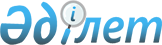 Об утверждении регламента государственной услуги "Принятие Республикой Казахстан прав на имущество негосударственных юридических лиц и физических лиц по договору дарения в порядке, определяемом Правительством Республики Казахстан
					
			Утративший силу
			
			
		
					Постановление акимата Северо-Казахстанской области от 14 декабря 2015 года № 486. Зарегистрировано Департаментом юстиции Северо-Казахстанской области 15 января 2016 года № 3559. Утратило силу постановлением акимата Северо-Казахстанской области от 15 июня 2017 года № 244
      Сноска. Утратило силу постановлением акимата Северо-Казахстанской области от 15.06.2017 № 244 (вводится в действие по истечении десяти календарных дней после дня его первого официального опубликования).

      В соответствии с пунктом 3 статьи 16 Закона Республики Казахстан от 15 апреля 2013 года "О государственных услугах" акимат Северо-Казахстанской области ПОСТАНОВЛЯЕТ: 

      1. Утвердить прилагаемый регламент государственной услуги "Принятие Республикой Казахстан прав на имущество негосударственных юридических лиц и физических лиц по договору дарения в порядке, определяемом Правительством Республики Казахстан".

      2. Контроль за исполнением настоящего постановления возложить на курирующего заместителя акима области.

      3. Настоящее постановление вводится в действие по истечении десяти календарных дней после дня его первого официального опубликования. Регламент государственной услуги "Принятие Республикой Казахстан прав на имущество негосударственных юридических лиц и физических лиц по договору дарения в порядке, определяемом Правительством Республики Казахстан" 1. Общие положения
      1. Регламент государственной услуги "Принятие Республикой Казахстан прав на имущество негосударственных юридических лиц и физических лиц по договору дарения в порядке, определяемом Правительством Республики Казахстан" (далее – регламент) разработан в соответствии со стандартом государственной услуги "Принятие Республикой Казахстан прав на имущество негосударственных юридических лиц и физических лиц по договору дарения в порядке, определяемом Правительством Республики Казахстан", утвержденным приказом Министра финансов Республики Казахстан от 27 апреля 2015 года № 285 "Об утверждении стандартов государственных услуг в сфере учета государственного имущества" (зарегистрирован в Реестре государственной регистрации нормативных правовых актов Республики Казахстан № 11154) (далее – Стандарт). Государственная услуга оказывается местным исполнительным органом области (далее – услугодатель) согласно приложению 1 к настоящему регламенту.

      2. Форма оказания государственной услуги – бумажная.

      3. Результат оказания государственной услуги – договор дарения и акт приема-передачи имущества (передаточный акт), согласно приложению к Стандарту. 

      4. Государственная услуга оказывается бесплатно физическим и юридическим лицам (далее – услугополучатель).

      Прием заявлений и выдача результатов оказания государственной услуги осуществляется через структурные подразделения соответствующих местных исполнительных органов, осуществляющих функции в сфере учета коммунального имущества. 2. Описание порядка действий структурных подразделений (работников) услугодателя в процессе оказания государственной услуги
      5. Для получения государственной услуги услугополучатель представляет следующие документы:

      1) физические лица:

      предложение о передаче государству прав на имущество по договору дарения;

      копии правоустанавливающих документов - акт права землепользования (на условиях аренды, собственность), технический паспорт (недвижимость, автомашин), данные о регистрации права собственности;

      данные о стоимости на передаваемое имущество (отчет об оценке);

      2) негосударственные юридические лица:

      предложение о передаче государству прав на имущество по договору дарения;

      копии правоустанавливающих документов (акт права землепользования (на условиях аренды, собственность), технический паспорт (недвижимость, автомашин), данные о регистрации права собственности);

      данные о стоимости на передаваемое имущество (выписка из баланса или отчет об оценке);

      решение органа негосударственного юридического лица, к компетенции которого согласно Уставу относятся вопросы отчуждения имущества, в том числе его передача в государственную собственность.

      6. Содержание каждой процедуры (действия), входящей в состав процесса оказания государственной услуги, длительность его выполнения:

      1) сотрудник канцелярии услугодателя осуществляет прием документов, их регистрацию, выдает расписку услугополучателю и передает документы руководителю услугодателя – 15 (пятнадцать) минут;

      2) руководитель услугодателя ознакамливается с документами, определяет ответственного исполнителя услугодателя и передает для исполнения – 1 (один) календарный день;

      3) ответственный исполнитель услугодателя осуществляет проверку полноты документов, направляет соответствующий запрос в акиматы районов, городов областного значения и областные управления (далее – государственные органы) по предоставлению заключения о необходимости (отсутствии необходимости) приобретения государством прав на имущество по договору дарения– 7 (семь) календарных дней;

      4) государственные органы со дня получения соответствующего запроса готовят заключение о необходимости (отсутствии необходимости) приобретения государством прав на имущество по договору дарения и направляют ответственному исполнителю услугодателя– 30 (тридцать) календарных дней;

      5) ответственный исполнитель услугодателя при получении заключения государственного органа о необходимости приобретения государством прав на имущество по договору дарения разрабатывает, согласовывает и вносит проект постановления акимата области о заключении договора дарения (далее - постановление) – 15 (пятнадцать) календарных дней;

      6) руководитель услугодателя подписывает постановление – 1 (один) календарный день;

      7) сотрудник канцелярии услугодателя направляет постановление в соответствующий государственный орган для заключения договора дарения и подписания акта приема-передачи – 1 (один) календарный день;

      8) государственные органы со дня получения постановления принимают необходимые меры по заключению договора дарения и подписания акта приема-передачи – 20 (двадцать) календарных дней.

      7. Результат процедуры (действия) по оказанию государственной услуги, который служит основанием для начала выполнения следующей процедуры:

      1) выдача расписки услугополучателю;

      2) определение ответственного исполнителя для исполнения;

      3) направление соответствующего запроса в государственные органы по предоставлению заключения;

      4) направление заключения государственного органа ответственному исполнителю;

      5) постановление области о заключении договора дарения;

      6) подписание постановления;

      7) направление постановления в соответствующий государственный орган;

      8) заключение договора дарения и подписание актов приема-передачи.

      8. Перечень структурных подразделений (работников) услугодателя, которые участвуют в процессе оказания государственной услуги:

      1) сотрудник канцелярии услугодателя;

      2) руководитель услугодателя;

      3) ответственный исполнитель услугодателя;

      4) государственные органы. 3. Описание порядка взаимодействия структурных подразделений (работников) услугодателя в процессе оказания государственной услуги
      9. Описание последовательности действий между структурными подразделениями (работниками) услугодателя с указанием длительности каждого действия:

      1) сотрудник канцелярии услугодателя осуществляет прием документов, их регистрацию, выдает расписку услугополучателю и передает документы руководителю услугодателя – 15 (пятнадцать) минут;

      2) руководитель услугодателя ознакамливается с документами, определяет ответственного исполнителя услугодателя и передает для исполнения – 1 (один) календарный день;

      3) ответственный исполнитель услугодателя осуществляет проверку полноты документов, направляет соответствующий запрос в акиматы районов, городов областного значения и областные управления (далее – государственные органы) по предоставлению заключения о необходимости (отсутствии необходимости) приобретения государством прав на имущество по договору дарения– 7 (семь) календарных дней;

      4) государственные органы со дня получения соответствующего запроса готовят заключение о необходимости (отсутствии необходимости) приобретения государством прав на имущество по договору дарения и направляют ответственному исполнителю услугодателя– 30 (тридцать) календарных дней;

      5) ответственный исполнитель услугодателя при получении заключения государственного органа о необходимости приобретения государством прав на имущество по договору дарения разрабатывает, согласовывает и вносит проект постановления акимата области о заключении договора дарения (далее - постановление) – 15 (пятнадцать) календарных дней;

      6) руководитель услугодателя подписывает постановление – 1 (один) календарный день;

      7) сотрудник канцелярии услугодателя направляет постановление в соответствующий государственный орган для заключения договора дарения и подписания акта приема-передачи – 1 (один) календарный день;

      8) государственные органы со дня получения постановления принимают необходимые меры по заключению договора дарения и подписания акта приема-передачи – 20 (двадцать) календарных дней.

      10. Подробное описание последовательности процедур (действий), взаимодействий структурных подразделений (работников) услугодателя в процессе оказания государственной услуги отражается в справочнике бизнес-процессов оказания государственной услуги согласно приложению 2 к настоящему регламенту. Услугодатель Справочник бизнес-процессов оказания государственной услуги "Принятие Республикой Казахстан прав на имущество негосударственных юридических лиц и физических лиц по договору дарения в порядке, определяемом Правительством Республики Казахстан"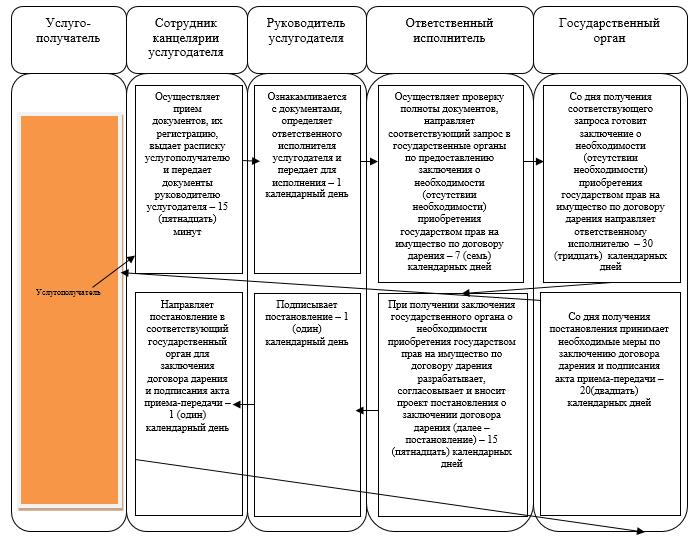 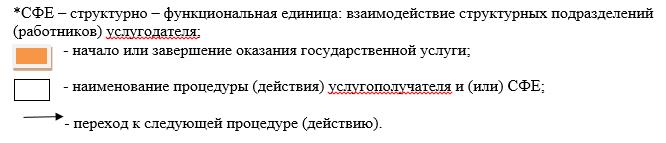 
					© 2012. РГП на ПХВ «Институт законодательства и правовой информации Республики Казахстан» Министерства юстиции Республики Казахстан
				
      Аким 
Северо-Казахстанской области

Е. Султанов
Утвержден постановлением акимата Северо-Казахстанской области от 14 декабря 2015 года № 486Приложение 1 к регламенту государственной услуги "Принятие Республикой Казахстан прав на имущество негосударственных юридических лиц и физических лиц по договору дарения"
Наименование 
Место нахождение
График работы
Контактный телефон
Государственное учреждение "Аппарат акима Северо-Казахстанской области"
Северо-Казахстанская область, город Петропавловск, улица Конституции Казахстана, 58
С понедельника по пятницу включительно с 9.00 до 18.30 часов, перерыв с 13.00 до 14.30 часов, кроме выходных и праздничных дней, согласно трудовому законодательству Республики Казахстан 
8 (7152) 46-30-05Приложение 2 к регламенту государственной услуги "Принятие Республикой Казахстан прав на имущество негосударственных юридических лиц и физических лиц по договору дарения"